Neighbourhoods	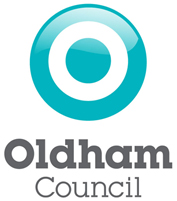 Trading Standards and LicensingTemporary Market / Car Boot Application Form(Including antique events and other sales)Name of applicant	……………………………………………………………………Address		……………………………………………………………………			……………………………………………………………………			……………………………………………………………………Post Code		……………………………………………………………………Telephone No.	……………………………………………………………………Type of Event 		Car Boot  	Other Market / Event Date of Event		……………………………………………………………………Time of Event	……………………………………………………………………Organisation		……………………………………………………………………Venue of event	……………………………………………………………………Owner of event	……………………………………………………………………Number of vehicles / stalls expected ………….Are the proceeds from the event going to:A voluntary group	□	Private gain		□	A registered charity	□	Charity number	……………………….	Other (Please state)	……………………………………………………………Please note that from the 1st April 2023 the following fee will apply to all applications:- £47 for the first 20 stalls / vehicles and £2 per stall / vehicle for every stall above 20This fee will apply to each individual event, for example if you hold a temporary market / car boot sale on a Saturday and Sunday, in the same weekend, you would need to pay two separate fees. Payment can be made online
Oldham Council Website – A-Z – Licensing  - Fees and paymentPAY ONLINEMISCELLANEOUS PAYMENTSLICENSINGPAYMENT FOR MISCELLANEOUS LICENCE FEES – K36455061-D9Applications must be made on the prescribed form at least 28 days prior to the date of the sale.  Please email this form to Licensing@oldham.gov.ukOr post to: CouncilLicensing,Sir Robert Peacock HouseI apply to hold the above temporary market / car boot sale and understand the criteria for holding such an event.  I enclose with this application a copy of the public liability insurance. Signed		………………………………………….		Date	…………Notes:- You must declare how many stalls / vehicles you expect to attend the temporary market / car-boot. On the day of the temporary market / car-boot, if it is found that the number of stalls / vehicles is above the number declared on the application form, an invoice will be raised for the additional amount. You must submit a copy of your public liability insurance, or if you are covered by the insurance of the venue where the temporary market / car-boot sale takes place, then you must provide proof of this